May 4, 2016	C-2016-2539599MAROADI TRANSFER & STORAGE INC1901 LINCOLN HIGHWAY  RT 30NORTH VERSAILLES  PA   15137Scott Luellenv.Maroadi Transfer & Storage, Inc.Dear Sir/Madam:	Attached is a copy of an amended complaint filed on behalf of the complainant in the above titled proceeding.	Such answer as you desire to make to the amended complaint should be filed in this Office and served upon the complainant within twenty days from receipt of this letter.Very truly yours,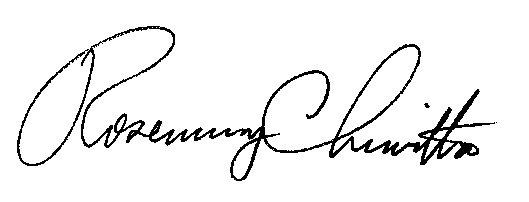 Rosemary ChiavettaSecretaryRC: alw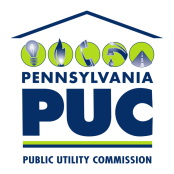 COMMONWEALTH OF PENNSYLVANIAPENNSYLVANIA PUBLIC UTILITY COMMISSIONP.O. BOX 3265, HARRISBURG, PA 17105-3265IN REPLY PLEASE REFER TO OUR FILE